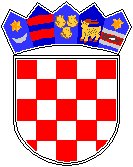 REPUBLIKA HRVATSKA GRAD Osnovna škola Petra ZrinskogZagreb, Krajiška 9KLASA: 003-06/18-01/04URBROJ: 251-132-18-1Zagreb, 24. kolovoza 2018. g.                                                                                                                            ČLANU ŠKOLSKOG ODBORA                                                                                                                     ___________________________________                                                                                   POZIV                      Pozivam Vas na 10. sjednicu Školskog odbora u školskoj godini 2017./18.  Sjednica će se održati u srijedu, 29. kolovoza 2018. godine u 19:00 sati u zbornici Škole.               DNEVNI RED:               Verifikacija mandata novoimenovanog člana Školskog odbora (od strane osnivača), Domagoja Sojčića (verifikaciju obavlja predsjedavatelj sjednice sukladno čl. 42. Statuta: „Verifikaciju mandata imenovanih članova Školskog odbora obavlja predsjedavatelj sjednice provjerom identiteta pojedinog člana s podacima iz akta o imenovanju“) temeljem Zaključka o razrješenju (Aleksandra Selak Živković) i imenovanju člana Školskog odbora Osnovne škole Petra Zrinskog od 16.5.2018., KLASA: 602-02/18-01/523, URBROJ: 251-03-02-18-2, objavljen u Službenom glasniku Grada Zagreba dana 28.5.2018., broj 13./2018., koji je stupio na snagu osmoga dana nakon objave u Službenom glasniku.Verifikacija zapisnika 9. sjednice šk. g. 2017./18.Izvješće o realizaciji školskog kurikuluma za školsku godinu 2017./.18. / stručna služba i RavnateljicaIzvješće o realizaciji godišnjeg plana i programu rada za školsku godinu 2017./18. / stručna služba i RavnateljicaIzvješće o stanju sigurnosti, provođenju preventivnih programa te mjerama       poduzetim u cilju zaštite prava učenika/ stručna služba i Ravnateljica.6.   Pravilnik o obradi i zaštiti osobnih podataka u OŠ Petra Zrinskog/ Tajnica i Ravnateljica7.   Nabava interaktivne ploče za potrebe održavanja nastave u Školi pri Kliničkom bolničkom         centru Sestara milosrdnica u maksimalnom iznosu od 29.925,00 kn, temeljem odobrenja         sredstava  od strane Gradskog ureda za obrazovanje, KLASA:402-09/18-02/847,         URBROJ:251-10-22-18-2, 7.8.2018.8.   Nabava hladnjaka i radnih stolova za školsku kuhinju u maksimalnom iznosu od 38.152,50       kn, temeljem odobrenja sredstava  od strane Gradskog ureda za obrazovanje, KLASA:402-      09/18-002/794, URBROJ:251-10-02-2/001-18-2, 17.7.2018.9.   Radovi bojanja stubišta, učionice te dijela hodnika u maksimalnom iznosu od 54.100,00       kn, temeljem odobrenja sredstava  od strane Gradskog ureda za obrazovanje, KLASA:402-      09/18-02/698, URBROJ:251-10-03-18-2, 24.7.2018.              10.  Razno.                                                    S poštovanjem,                                                                             Predsjednica Školskog odbora                                                                             Zlatica Čolja-Hršak                                                                         M.P.               ______________________________    